Portable process calibrator
approved for hazardous areasKlingenberg, July 2019WIKA's CPH7000 portable process calibrator has received ATEX approval. It is therefore also suitable for use in hazardous areas.The CPH7000 provides highly flexible on-site calibration for process transmitters and pressure gauges. A high-pressure version even tests measuring ranges up to 10,000 bar. The portable, multi-function instrument integrates an electronics module, a hand pump for generating test pressures of up to 25 bar and a high-performance data logger. Due to its equipment, the CPH7000 also fulfils test tasks for the measurement parameters of temperature, voltage and current.Number of characters: 607Key word: CPH7000 with ATEXWIKA company photograph: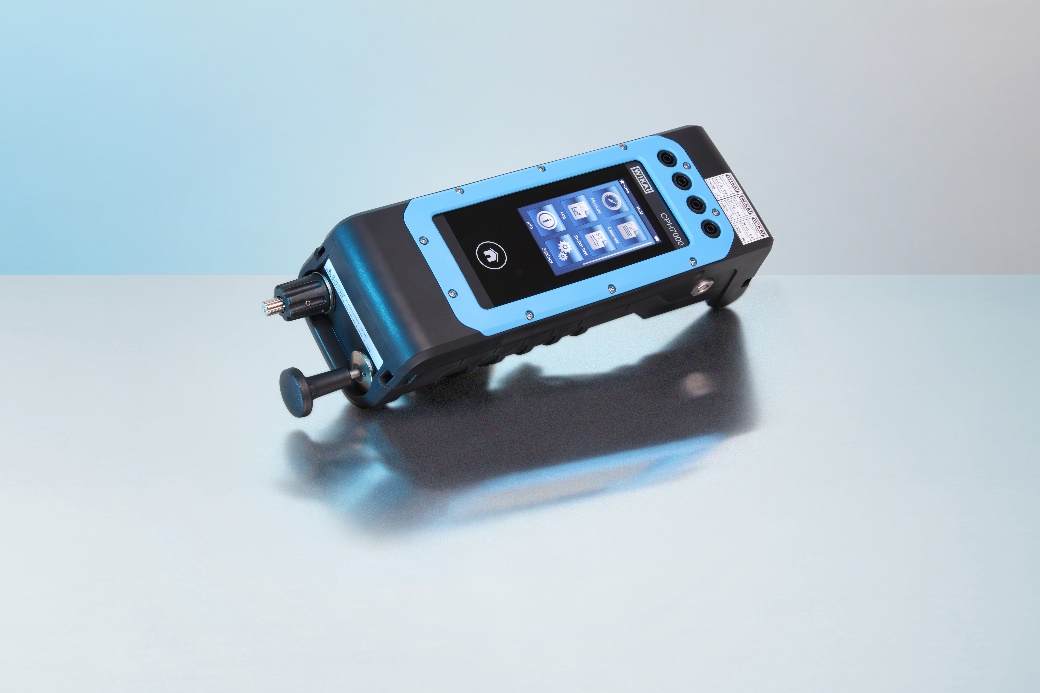 CPH7000 with ATEX approvalEdited by:WIKA Instruments Canada Ltd.3103 Parsons RoadEdmonton, AB  T6N 1C8CanadaTel.      (+1) 780 463-7035Fax      (+1) 780 462-0017E-mail:  marketing.ca@wika.comwww.wika.ca	WIKA press release 08/2019